PERSBERICHT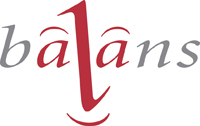 4 september 2014Passend onderwijs: gaat dat lukken?Symposium BALANS - 26 september 2014 Balans, de oudervereniging voor kinderen met een ontwikkelingsstoornis op het gebied van leren en/of gedrag, laat op haar symposium op 26 september a.s. in Utrecht zien hoe kinderen met een ontwikkelingsstoornis toch kans van slagen hebben in het nieuwe schoolsysteem. Onmisbare informatie dus voor ouders en leerkrachten. Aanmelden kan op de website van Balans.In augustus is de Wet op het Passend Onderwijs in werking getreden. De scholen zijn inmiddels begonnen en zien zich gesteld voor de uitdaging om kinderen die extra ondersteuning of hulpmiddelen nodig hebben, voldoende passend onderwijs te bieden. In de meeste gevallen zullen kinderen met ADHD, autisme (ASS), dyslexie, dyscalculie of DCD niet in aanmerking komen voor een extra budget en speciale onderwijsvoorzieningen. De sprekers van het Balans Symposium:“Met de komst van Passend Onderwijs wordt het nog belangrijker om te snappen hoe kinderen informatie verwerken en hoe ze hierin kunnen verschillen”, aldus Dr. Dorine Slaats, o.a. werkzaam bij Karakter Kinder- en Jeugdpsychiatrie. Zij kijkt op het symposium vanuit neuropsychologisch perspectief naar leerproblemen van kinderen. Even belangrijk als het begrijpen van de hersenfuncties van kinderen, is een goede relatie tussen kind en leerkracht. Dat lijkt voor de hand liggend, maar Jantine Spilt, psycholoog bij de Katholieke Universiteit Leuven, zal in haar lezing uitleggen waarom een gesprek over relatieproblemen zinvoller is dan een gesprek over louter gedragsproblemen. Onderwijs is groepsgewijs georganiseerd. Voor individuele behoefte was weinig ruimte. Nu met de wet Passend Onderwijs worden volgens Professor Aryan van der Leij, emeritus hoogleraar Orthopedagogiek, twee vragen cruciaal: is uitval te voorkomen door vroegtijdige signalering en hulp? En: Hoe kunnen scholen en ouders geholpen worden om in de pedagogisch didactische vraag van het kind te voorzien als die er eenmaal zijn? Annemieke Bregman is orthopedagoog en ambulant begeleider. Zij ziet mooie kansen met Passend Onderwijs: “Ik hoop dat we met deze wet veel beter ondersteuning op maat kunnen bieden”. Dr. Marije Boonstra presenteert tien basisprincipes om de hersenen beter in te zetten voor het leren in de klas.Verder aandacht voor een trainingsprogramma voor het werkgeheugen en oplossingen voor (schrijf)motorische problemen bij DCDEn jongeren van Stichting Hoezo Anders vertellen op het symposium wat hen in het onderwijs het meest heeft geholpen. Balans Award 2014
Tijdens het symposium wordt ook de jaarlijkse Balans Award uitgereikt, aan de school die uitblinkt in de samenwerking tussen ouders en onderwijs. Van de winnaar is een film gemaakt die getoond zal worden voorafgaand aan de 10e Awarduitreiking.Ga voor het volledige programma van het kennissymposium 2014 van Balans naar Balansdigitaal.nl/kennissymposium.Informatie:
Kennissymposium Balans 2014
26 september 2014, Beatrixtheater Utrecht
Kosten voor ouders: € 90,- voor leden, € 140 voor niet leden
Professionals: € 195 voor leden, € 260 voor niet leden. NB: Voor medewerkers in het onderwijs is er een speciale 3=2 aanbieding: voor de prijs van 2 x toegang kunnen drie medewerkers hun kennis bijspijkeren en de uitgebreide informatiemarkt in het Beatrixtheater in Utrecht bezoeken. www.balansdigitaal.nl